14 Niedziela zwykłaZAPOWIEDZIDo sakramentu małżeństwa przygotowują się następujące osoby: Paweł Pępiak kawaler z Jezierni par. św. Antoniego z Padwy i Martyna Jakubiuk panna z Nowego Pawłowa par. tut. – ZAPOWIEDŹ 2Ewangelia wg św. Mateusza 11,25-30.W owym czasie Jezus przemówił tymi słowami: «Wysławiam Cię, Ojcze, Panie nieba i ziemi, że zakryłeś te rzeczy przed mądrymi i roztropnymi, a objawiłeś je prostaczkom.
Tak, Ojcze, gdyż takie było Twoje upodobanie.
Wszystko przekazał Mi Ojciec mój. Nikt też nie zna Syna, tylko Ojciec, ani Ojca nikt nie zna, tylko Syn, i ten, komu Syn zechce objawić».
Przyjdźcie do Mnie wszyscy, którzy utrudzeni i obciążeni jesteście, a Ja was pokrzepię.
Weźcie moje jarzmo na siebie i uczcie się ode Mnie, bo jestem cichy i pokorny sercem, a znajdziecie ukojenie dla dusz waszych.
Albowiem jarzmo moje jest słodkie, a moje brzemię lekkie».5.07.2020   14 Niedziela zwykła1. Bóg zapłać za ofiary złożone na wykup koncesji dla Katolickiego Radia Podlasie.2. Bóg zapłać za ofiary na rewitalizację cmentarza: bezimienna z ul. Łąkowej – 100 zł, Sylwia Nikoniuk z ul. Siedleckiej – 150 zł, bezimienna z ul. Siedleckiej – 500 zł, bezimienna z Błonia – 1000 zł, Anna Stefaniuk z ul. Naruszewicza – 100 zł, bezimienna z ul. Piłsudskiego – 100 zł, Grzegorz Gryniewicz z Białej Podl. – 200 zł, bezimienna z ul. Konopnickiej – 100 zł, Urszula Pasternak z ul. Naruszewicza – 100 zł3. W tym tygodniu odeszła do Pana: Sabina Nerkowska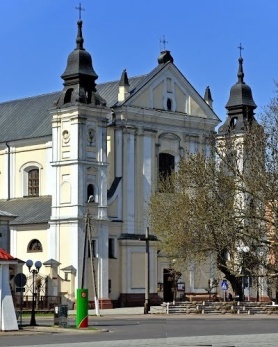 5 lipca 2020 r.W CIENIU BazylikiPismo Parafii Trójcy św. w Janowie Podlaskim-do użytku wewnętrznego-PONIEDZIAŁEK – 6 lipcaPONIEDZIAŁEK – 6 lipca7.001. (poza par.) +gr.6 Jadwigę Stefańską2. Dz – bł w 1 r. ślubu Weroniki i Pawła z prośbą o Boże bł i potrzebne łaski – of. rodzice18.001. Dziękczynna z racji urodzin Karoliny, Natalii, Lidii, Antoniego, Franciszka – of. babcia2. (poza par.) +gr.6 Marię KotlarczukWTOREK – 7 lipcaWTOREK – 7 lipca7.00 1. (poza par.) +gr.7 Jadwigę Stefańską2. +Józefę, Kazimierza zm z rodz Semeryłów i Nowosielskich – of. rodzina18.001. Dz – bł w intencji żony, dzieci i całej rodziny2. (poza par.) +gr.7 Marię KotlarczukŚRODA – 8 lipcaŚRODA – 8 lipca7.00 1. (poza par.) +gr.8 Jadwigę Stefańską2. +Alojzego w (r.), zm z rodz Dubiszów i Pańków – of. Żona i synowie18.001. W intencji uczestników nowenny do MBNP2. +Leokadię, Stanisława, Józefa, Annę, Józefa, zm z rodz Paluchów i Okseniuków – of. rodzina3. (poza par.) +gr.8 Marię KotlarczukCZWARTEK – 9 lipcaCZWARTEK – 9 lipca7.001. (poza par.) +gr.9 Jadwigę Stefańską2. +Arkadiusza Nikoniuka – of. Bogumiła Nikoniuk z rodziną3. +Sabinę Nerkowską w 9 dz18.001. (poza par.) +Jadwigę Wdodowicz w (r.), Agnieszkę Gołębiewską, zm z rodz Kardaczów – of. Witalis Wdodowicz2. (poza par.) +gr.9 Marię KotlarczukPIĄTEK – 10 lipcaPIĄTEK – 10 lipca7.001. (poza par.) +gr.10 Jadwigę Stefańską2. +Stanisławę, Antoniego Neścioruków – of. rodzina18.001. +Janinę, Wacława, Zygmunta Owerków, Franciszkę, Tadeusza, Grażynę, Tomasza Michalskich2. (poza par.) +gr.10 Marię KotlarczukSOBOTA – 11 lipcaSOBOTA – 11 lipca7.001. (poza par.) +gr.11 Jadwigę Stefańską2. +Czesława Paszkiewicza w 19 r. – of. żona18.001. +Anielę Jakoniuk w 10 r., Kazimierza, Stanisława, Tadeusza, zm z rodz Laszewskich2. (poza par.) +gr.11 Marię KotlarczukNIEDZIELA – 12 lipcaNIEDZIELA – 12 lipca8.00+Józefa i Eugenię Mirończuków, zm z rodz Pasternaków i Breczków, Annę Michaluk – of. Agnieszka Michaluk9.301. +Edwarda w (r.), Mariannę, Józefa, zm z rodz Skrodziuków, Romaniuków – of. Rodzina2. +Mariana Brojka w 30 dz3. (poza par.) +za zmarłych rodziców – of. dzieci11.30+Henryka, zmarłych rodziców i dziadków z obu stron – of. Rodzina Sokoluków18.001. +Rafała Makarskiego, zm z rodz Szyszków, Andrzejuków, Syrokoszów, Jakimiuków2. (poza par.) +gr.12 Jadwigę Stefańską3. (poza par.) +gr.12 Marię Kotlarczuk